Уважаемые Участники долевого строительства корпуса № 27 !!!Передача квартир секции № 3.Порядок передачи объектов строительства (квартир):Передача квартир будет осуществляться по предварительной записи, по телефону: +7 (495) 646-25-40 доб. 300 (с 9 до 12 и с 13 до 16 по будним дням);Адрес офиса: ул. 6-я Радиальная, д. 7 (правее центрального входа в бывшее заводоуправление АО «МКХ», вход в зелёные ворота).Адрес сайта: http://mosotdelstroy1.ru/;График работы офиса с 9 до 12 и с 13 до 18 по будним дням.Запись на получение ключей от секции № 3 корпуса 27 начинается с 22.05.2023 г., передача квартир с 29.05.2023 г.;__________________________________________________________________________________Перечень документов необходимых для подготовки акта приема-передачи (если ранее не сдавали!!!):а) Паспорт (внутренний гражданина РФ) участника долевого строительства – при личном присутствии и нотариально заверенная доверенность в случае представительства, а также копия паспорта и нотариально заверенная копия доверенности для сдачи в АО «Мосотделстрой №1»;б) Зарегистрированный договор долевого участия (ДДУ) и/или Договор уступки (ДУПТ), в случае если не переходили на ДДУ – Предварительный договор (ПДКП), а также копия договора для сдачи в АО «Мосотделстрой №1»;в) Определение Арбитражного суда Московской области о включении в реестр требований кредиторов о передаче жилых помещений (копия из суда с синей печатью - для сдачи в АО «Мосотделстрой №1).Убедительная просьба заранее сделать копии необходимых для подачи документов!!!СХЕМА ПРОЕЗДА:Адрес: г. Москва, 6-я Радиальная ул., д.7 (правее центрального входа в бывшее здание АО «МКХ», вход в калитку, в зелёном заборе с торца здания).Ориентир: Напротив, через дорогу от кафе «ЖАКО» по адресу: 6-ая Радиальная улица, 20с10.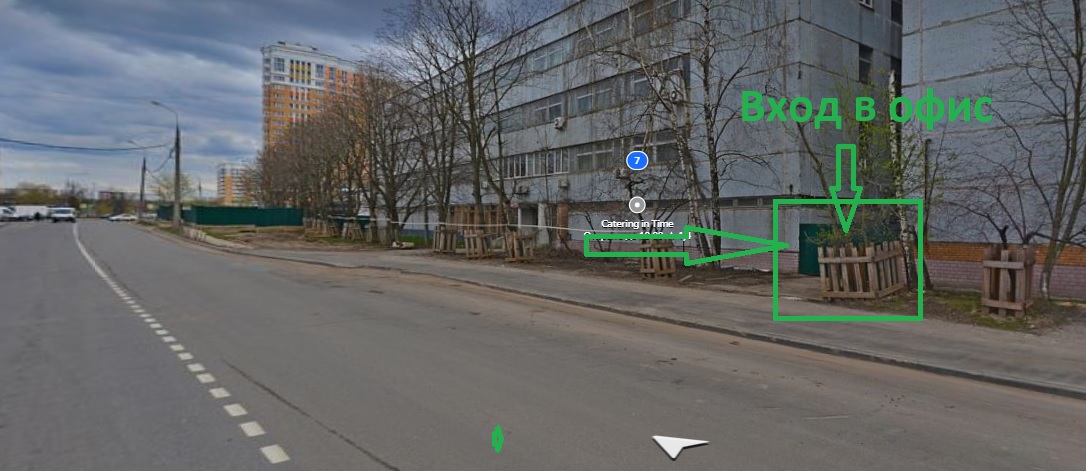 